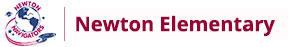 AGENDAUlis Newton Elementary School School Organizational Team Meeting Art Room Jan. 22, 20193:45 PMSchool Organizational Team Members:Jamie Labbe, MemberAnthony Garland, Member Melinda Dean, Member Janet Sousa, Member Cindy Benavidez, MemberMichael Mikula, Member Alice Bellini, Member Kris Carlisle, MemberJorie DiCamillo, PrincipalThis meeting agenda is posted publicly on the school website at http://newton.ccsd.net/.The School Organizational Team may take items on the agenda out of order, combine two or more agenda items for consideration, and remove an item from the agenda or delay discussion relating to items on the agenda at any time.1.0 Welcome & Roll CallRoll callReading and approval of past minutes2.0 Old ItemsUpdate on 18-19 Budget and School Performance PlanClimate and Culture 3.0 New Items3.1 School Performance Plan for 19-20 (Possible action)3.2 Strategic Budget for 19-204.0 Information4.4 FUTURE MEETINGS. Discussion and possible action regarding the dates and times of future meetings. 5.0 Public Comment Period (Two (2) minutes maximum allotted)Ulis Newton Elementary School	Page 1 of 1 Agenda